Centrum Kształcenia Zawodowego i Ustawicznego  w Łodzi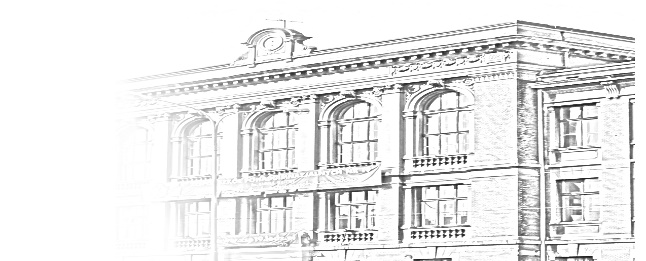 ul. Żeromskiego 115,  90-542 Łódźtel. /fax  (42) 637-72-78      e-mail: sekretariat@cez.lodz.plNr sprawy 1/CKZiU/2020SPECYFIKACJA ISTOTNYCH WARUNKÓW ZAMÓWIENIAw postępowaniu o udzielenie zamówienia publicznego prowadzonym w trybie przetargu nieograniczonego, o wartości zamówienia nieprzekraczającej 214.000 euro, Centrum Kształcenia Zawodowego i Ustawicznego w Łodzi, ul. Stefana Żeromskiego 115, 90-542 Łódź, tel. 42 637 72 78e mail: sekretariat@cez.lodz.plogłasza postępowanie o udzielenie zamówienia publicznego pn.:Dostawa sprzętu IT wraz z oprogramowaniem  w ramach Rządowego programu 
„Aktywna tablica”Łódź, dnia 18 listopada 2020 r. 				                                 Zatwierdził:                    DYREKTORCentrum Kształcenia Zawodowego 
              i Ustawicznego w Łodzi                       Teresa ŁęckaOkreślenie ZamawiającegoZamawiający:Centrum Kształcenia Zawodowego i Ustawicznego w Łodzi, ul. Stefana Żeromskiego 115, 90-542 Łódź, tel. 42 637 72 78e mail: sekretariat@cez.lodz.plhttps://cezlodz.bip.wikom.pl/Tryb udzielenia zamówienia oraz informacje o postępowaniuPostępowanie jest prowadzone w trybie przetargu nieograniczonego na podstawie art. 39 - 46 ustawy z dnia 29 stycznia 2004 r. Prawo zamówień publicznych, zwanej dalej „Ustawą” lub „Pzp”, o wartości zamówienia mniejszej niż kwoty określone w przepisach wydanych na podstawie art. 11 ust. 8 Ustawy.W postępowaniu mają zastosowanie przepisy Ustawy oraz aktów wykonawczych wydanych na jej podstawie. W zakresie nieuregulowanym przez ww. akty prawne stosuje się przepisy ustawy z dnia 23 kwietnia 1964 r. - Kodeks cywilny.Zamówienie jest dofinansowane w ramach Rządowego programu „Aktywna Tablica”Opis przedmiotu zamówienia oraz informacja o ofertach częściowychPrzedmiotem zamówienia jest: Dostawa sprzętu IT wraz z oprogramowaniem w ramach Rządowego programu „Aktywna Tablica”CPV: Główny  kod  CPV:30200000-1 Urządzenia komputerowe Pozostałe kody: Kody CPV30213100-6 Komputery przenośne30231320-6 Monitory dotykowe30237200-1 Akcesoria komputerowe48000000-8 Pakiety oprogramowania i systemy informatyczne48760000-3 Pakiet oprogramowania do ochrony antywirusowej 32342412-3 GłośnikiSzczegółowy opis przedmiotu zamówienia znajduje się w Załączniku nr 2 do SIWZ – Opis Przedmiotu Zamówienia, a zasady realizacji zamówienia w Załączniku nr 5 - Wzór umowy.Zamawiający nie dopuszcza składania ofert częściowych. Zamawiający nie  dopuszcza możliwości  składania  ofert  wariantowych.Termin wykonania zamówieniaTermin wykonania – 7 dni kalendarzowych licząc od dnia zawarcia umowy. Warunki udziału w postępowaniuO udzielenie zamówienia mogą ubiegać się wykonawcy, którzy spełniają poniższe warunki udziału w postępowaniu :posiadają kompetencje lub uprawnienia do prowadzenia określonej działalności zawodowej, o ile wynika to z odrębnych przepisów - Zamawiający nie wyznacza szczegółowego warunku w tym zakresie.znajdują się w sytuacji ekonomicznej i finansowej umożliwiającej realizację przedmiotowego zamówienia - Zamawiający nie wyznacza szczegółowego warunku w tym zakresie. posiadają zdolność techniczną lub zawodową umożliwiającą realizację przedmiotowego zamówienia - Zamawiający nie wyznacza szczegółowego warunku w tym zakresie.Podstawy wykluczenia z postępowania o udzielenie zamówieniaO udzielenie zamówienia mogą ubiegać się Wykonawcy, którzy wykażą brak podstaw do wykluczenia z postępowania na podstawie art. 24 ust. 1 Ustawy.Wykonawca, który podlega wykluczeniu na podstawie art. 24 ust. 1 pkt 13 i 14 oraz 16–20 może przedstawić dowody na to, że podjęte przez niego środki są wystarczające do wykazania jego rzetelności, w szczególności udowodnić naprawienie szkody wyrządzonej przestępstwem lub przestępstwem skarbowym, zadośćuczynienie pieniężne za doznaną krzywdę lub naprawienie szkody, wyczerpujące wyjaśnienie stanu faktycznego oraz współpracę z organami ścigania oraz podjęcie konkretnych środków technicznych, organizacyjnych i kadrowych, które są odpowiednie dla zapobiegania dalszym przestępstwom lub przestępstwom skarbowym lub nieprawidłowemu postępowaniu wykonawcy. Przepisu zdania pierwszego nie stosuje się, jeżeli wobec wykonawcy, będącego podmiotem zbiorowym, orzeczono prawomocnym wyrokiem sądu zakaz ubiegania się o udzielenie zamówienia oraz nie upłynął określony w tym wyroku okres obowiązywania tego zakazu.Wykonawca nie podlega wykluczeniu, jeżeli zamawiający, uwzględniając wagę i szczególne okoliczności czynu wykonawcy, uzna za wystarczające dowody przedstawione na podstawie art. 24 ust. 8 Ustawy.W przypadkach, o których mowa w art. 24 ust. 1 pkt 19 Ustawy, przed wykluczeniem wykonawcy, zamawiający zapewni temu wykonawcy możliwość udowodnienia, że jego udział w przygotowaniu postępowania o udzielenie zamówienia nie zakłóci konkurencji. Zamawiający wskazuje w protokole sposób zapewnienia konkurencji.Zamawiający może wykluczyć wykonawcę na każdym etapie postępowania o udzielenie zamówienia.Wykonawcy wspólnie ubiegający się o udzielenie zamówieniaWykonawcy mogą wspólnie ubiegać się o udzielenie zamówienia:w takim przypadku ustanawiają pełnomocnika do reprezentowania ich w postępowaniu o udzielenie zamówienia albo reprezentowania w postępowaniu i zawarcia umowy w sprawie zamówienia publicznego. Umocowanie musi wynikać z treści pełnomocnictwa złożonego wraz z ofertą w oryginale lub w formie notarialnie potwierdzonego odpisu (Wzór pełnomocnictwa stanowi załącznik nr 4 do SIWZ – wzór ten ma charakter wyłącznie pomocniczy – jego stosowanie nie jest obowiązkowe);żaden z nich nie może podlegać wykluczeniu z udziału w postępowaniu;każdy z nich składa oświadczenia o których mowa w 8.2 SIWZ. każdy z nich składa oświadczenie o przynależności lub braku przynależności do tej samej grupy kapitałowej o którym mowa w pkt 8.3 SIWZ,działający w ramach spółki cywilnej zamiast pełnomocnictwa, o którym mowa w pkt 7.1 SIWZ, mogą załączyć do oferty oryginał lub notarialnie potwierdzony odpis aktualnej umowy spółki, jeżeli będzie z niej wynikać zakres umocowania wspólników.Wszelka korespondencja będzie prowadzona wyłącznie z pełnomocnikiem.Wykaz oświadczeń lub dokumentów, potwierdzających spełnianie warunków udziału w postępowaniu oraz brak podstaw wykluczenia, a także że oferowane dostawy spełniają opisane wymaganiaZgodnie z art. 24aa ust. 1 Ustawy, Zamawiający najpierw dokona oceny ofert, a następnie zbada, czy wykonawca, którego oferta została oceniona jako najkorzystniejsza, nie podlega wykluczeniu oraz spełnia warunki udziału w postępowaniu. WYKONAWCA WRAZ Z OFERTĄ ZOBOWIĄZANY JEST ZŁOŻYĆ, w celu potwierdzenia, że nie podlega wykluczeniu:aktualne na dzień składania ofert oświadczenie dotyczące braku podstaw do wykluczenia z postępowania – Załącznik nr 3 do SIWZ;Zamawiający żąda, aby wykonawca, który zamierza powierzyć wykonanie części zamówienia podwykonawcom, w celu wykazania braku istnienia wobec nich podstaw wykluczenia z udziału w postępowaniu zamieścił informacje o podwykonawcach w oświadczeniu wstępnym o którym mowa w 8.2.1 SIWZ.W przypadku wykonawców wspólnie ubiegających się o zamówienie - oświadczenia z pkt 8.2.1  SIWZ składa każdy z tych wykonawców (dotyczy również wspólników spółki cywilnej). WYKONAWCA BEZ WEZWANIA ZAMAWIAJĄCEGO zobowiązany jest, w terminie 3 dni od zamieszczenia na stronie internetowej informacji z otwarcia ofert (podstrona dotycząca przedmiotowego postępowania), i zapoznania się z nazwami / firmami Wykonawców, którzy złożyli oferty w przedmiotowym postępowaniu przekazać zamawiającemu oświadczenie o przynależności lub braku przynależności do tej samej grupy kapitałowej, o której mowa w art. 24 ust. 1 pkt 23 Ustawy. Zamawiający wraz z informacją o której mowa powyżej, zamieści wzór takiego oświadczenia. Wraz ze złożeniem oświadczenia, wykonawca może przedstawić dowody, że powiązania z innym wykonawcą nie prowadzą do zakłócenia konkurencji w postępowaniu o udzielenie zamówienia. W przypadku wspólnego ubiegania się o zamówienie przez Wykonawców oświadczenie o przynależności lub braku przynależności do tej samej grupy kapitałowej, składa każdy z Wykonawców. Forma składanych dokumentówOświadczenia, o których mowa w pkt. 8 SIWZ dotyczące wykonawcy i innych podmiotów, na których zdolnościach lub sytuacji polega wykonawca na zasadach określonych w art. 22a Ustawy oraz dotyczące podwykonawców, składane są w oryginale. Pozostałe dokumenty (inne niż oświadczenia, o których mowa w pkt 8.4.1 SIWZ) składane są w oryginale lub kopii poświadczonej za zgodność z oryginałem. Poświadczenia za zgodność z oryginałem dokonuje odpowiednio wykonawca, podmiot, na którego zdolnościach lub sytuacji polega wykonawca, wykonawcy wspólnie ubiegający się o udzielenie zamówienia publicznego (dotyczy również wspólników spółki cywilnej) albo podwykonawca, w zakresie dokumentów, które każdego z nich dotyczą. Dokumenty sporządzone w języku obcym należy składać wraz z tłumaczeniem na język polski. Zamawiający zastrzega sobie prawo żądania przedstawienia oryginału lub notarialnie poświadczonej kopii dokumentu wyłącznie wtedy, gdy złożona przez Wykonawcę kopia dokumentu jest nieczytelna lub budzi wątpliwości, co do jej prawdziwości.W przypadku wskazania przez wykonawcę dostępności wymaganych oświadczeń lub dokumentów w formie elektronicznej pod określonymi adresami internetowymi ogólnodostępnych i bezpłatnych baz danych, zamawiający pobiera samodzielnie z tych baz danych wskazane przez wykonawcę oświadczenia lub dokumenty.  W przypadku wskazania przez wykonawcę wymaganych oświadczeń lub dokumentów, które znajdują się w posiadaniu zamawiającego, w szczególności oświadczeń lub dokumentów przechowywanych przez zamawiającego zgodnie z art. 97 ust. 1 ustawy, zamawiający w celu potwierdzenia okoliczności, o których mowa w art. 25 ust. 1 pkt 1 i 3 ustawy, korzysta z posiadanych oświadczeń lub dokumentów, o ile są one aktualne.8.5 WYKONAWCA (którego oferta zostanie najwyżej oceniona) NA WEZWANIE ZAMAWIAJĄCEGO, zobowiązany będzie na potwierdzenie, że oferowane dostawy spełniają opisane wymagania złożyć:8.5.1	karty katalogowe / specyfikacje techniczne oferowanego sprzętu / oprogramowania.Informacje o sposobie porozumiewania się Zamawiającego z Wykonawcami oraz przekazywania oświadczeń lub dokumentów, a także wskazanie osób uprawnionych do porozumiewania się z wykonawcamiOświadczenia, wnioski, zawiadomienia oraz inne informacje mogą być przekazywane przez strony pisemnie lub przy użyciu środków komunikacji elektronicznej. W przypadku przekazywania oświadczeń, wniosków, zawiadomień oraz innych informacji drogą elektroniczną, każda ze stron na żądanie drugiej niezwłocznie potwierdza fakt ich otrzymania.Wykonawca, dla dotrzymania wyznaczonego terminu uzupełnienia / złożenia oświadczeń lub dokumentów (wymaganych w oryginale) może przesłać ww. oświadczenia lub dokumenty przy użyciu środków komunikacji elektronicznej wraz z potwierdzeniem wysłania ich oryginału(ów) drogą pocztową.Wyjaśnienie i zmiana treści SIWZWykonawca może zwrócić się do Zamawiającego o wyjaśnienie treści SIWZ. Zamawiający niezwłocznie udzieli wyjaśnień Wykonawcy, jednak nie później niż na 2 dni przed upływem terminu składania ofert - pod warunkiem, że wniosek o wyjaśnienie treści SIWZ wpłynął do Zamawiającego nie później niż do końca dnia, w którym upływa połowa wyznaczonego terminu składania ofert (uwzględniając postanowienia art. 14 ust. 2 Ustawy).Treść zapytań wraz z wyjaśnieniami Zamawiający przekaże Wykonawcom, którym przekazał SIWZ oraz zamieści je na swojej stronie internetowej. W związku z powyższym Wykonawca winien sprawdzać na bieżąco stronę internetową Zamawiającego.Jeżeli wniosek o wyjaśnienie treści SIWZ wpłynie po upływie terminu składania wniosków o którym mowa w pkt 10.1 lub dotyczy udzielonych wyjaśnień, Zamawiający może udzielić wyjaśnień albo pozostawić wniosek bez rozpatrzenia.Przedłużenie terminu składania ofert na skutek zmian wprowadzonych do SIWZ nie zmienia terminu składania wniosków o wyjaśnienie treści SIWZ.W uzasadnionych przypadkach Zamawiający może przed upływem terminu składania ofert zmienić treść SIWZ. Dokonaną zmianę Zamawiający zamieści na swojej stronie internetowej.Zamawiający nie udziela żadnych ustnych i telefonicznych wyjaśnień czy odpowiedzi na kierowane do Zamawiającego zapytania w sprawach wymagających zachowania pisemności postępowania.Korespondencję do Zamawiającego (powołując się w tytule na nr referencyjny postępowania: 1/CKZiU/2020 należy kierować:pisemnie na adres:  Centrum Kształcenia Zawodowego i Ustawicznego w Łodzi, ul. Stefana Żeromskiego 115, 90-542 Łódź, drogą elektroniczną na adres: sekretariat@cez.lodz.plZałączniki do poczty elektronicznej mogą być w formatach obsługiwanych przez programy Word 2007, Excel 2007, Adobe ReaderWymagania dotyczące wadiumZamawiający nie wymaga wniesienia wadium w przedmiotowym postępowaniu.Termin związania ofertąTermin związania ofertą wynosi 30 dni. Bieg terminu rozpoczyna się wraz z upływem terminu składania ofert.Opis sposobu przygotowania ofertyPostępowanie prowadzone jest w języku polskim. Oznacza to, że oferta, oświadczenia oraz każdy dokument złożone wraz z ofertą sporządzone w innym języku winno być złożone wraz z tłumaczeniem na język polski.Zamawiający żąda od wykonawcy przedstawienia tłumaczenia na język polski wskazanych przez wykonawcę i pobranych samodzielnie przez zamawiającego dokumentów potwierdzających spełnianie warunków udziału w postępowaniu oraz brak podstaw do wykluczenia.Wykonawca może złożyć w postępowaniu tylko jedną ofertę. Oferta musi być sporządzona z zachowaniem formy pisemnej pod rygorem nieważności.Oferta musi być podpisana przez osobę/osoby uprawnione do reprezentowania Wykonawcy w obrocie gospodarczym, zgodnie z aktem rejestracyjnym oraz wymogami ustawowymi lub przez ustawowego pełnomocnika. Podpis osoby musi pozwalać na identyfikację jej imienia i nazwiska (np. będzie czytelny lub uzupełniony pieczątką). Jeśli oferta będzie podpisana przez pełnomocnika, należy załączyć oryginał pełnomocnictwa lub jego kopię potwierdzoną za zgodność z oryginałem przez notariusza.Oferta oraz oświadczenia (w szczególności Formularz oferty), dla których Zamawiający określił wzory w formie załączników do SIWZ, winny być sporządzone zgodnie z tymi wzorami co do treści oraz opisu kolumn i wierszy.Oferta, oświadczenia Wykonawcy, podmiotów na zasobach których Wykonawca polega oraz podwykonawcy (jeżeli dotyczy) muszą być złożone w oryginale i podpisane przez osoby uprawnione do ich reprezentacji.Wszelkie pełnomocnictwa winny być złożone w oryginale lub kopii poświadczonej za zgodność z oryginałem przez notariusza. Zamawiający zastrzega sobie prawo żądania przedstawienia oryginału lub notarialnie poświadczonej kopii dokumentu wyłącznie wtedy, gdy złożona przez Wykonawcę kopia dokumentu jest nieczytelna lub budzi wątpliwości, co do jej prawdziwości. Zaleca się, aby strony oferty i jej załączników były trwale ze sobą połączone i kolejno ponumerowane.Poprawki w tekście oferty winny być naniesione w czytelny sposób i parafowane przez osoby uprawnione.Tajemnica przedsiębiorstwa:Złożone wraz z ofertą informacje, które stanowią tajemnicę przedsiębiorstwa w rozumieniu przepisów o zwalczaniu nieuczciwej konkurencji muszą być oddzielone od pozostałej części oferty i umieszczone w osobnym wewnętrznym opakowaniu prawidłowo oznakowanym: „NIE UDOSTĘPNIAĆ. INFORMACJE STANOWIĄ TAJEMNICĘ PRZEDSIĘBIORSTWA”, w sposób umożliwiający Zamawiającemu udostępnienie jawnych elementów oferty innym uczestnikom postępowania.Zgodnie z art. 8 ust. 3 Ustawy, Zamawiający nie ujawni informacji stanowiących tajemnicę przedsiębiorstwa w rozumieniu przepisów o zwalczaniu nieuczciwej konkurencji, jeżeli wykonawca, nie później niż w terminie składania ofert zastrzegł, że nie mogą być one udostępniane oraz wykazał, iż zastrzeżone informacje stanowią tajemnicę przedsiębiorstwa. Wykonawca nie może zastrzec informacji, o których mowa w art. 86 ust. 4 Ustawy. Wykonawca zobowiązany jest wykazać, iż zastrzeżone informacje stanowią tajemnicę przedsiębiorstwa. Oznacza to, że wraz z ofertą wykonawca będzie musiał uprawdopodobnić, że utajnione informacje posiadają wartość gospodarczą, co do których podjął niezbędne działania w celu zachowania ich poufności (zgodnie z definicją art. 11 ust. 4 ustawy z dnia 16 kwietnia 1993 r. o zwalczaniu nieuczciwej konkurencji). W przypadku niespełnienia powyższego obowiązku, zastrzeżenie dokonane przez Wykonawcę będzie nieskuteczne.ZMIANA LUB WYCOFANIE OFERTYWykonawca może, przed upływem terminu do składania ofert, zmienić lub wycofać ofertę.Wykonawca może wprowadzić zmiany lub wycofać złożoną przez siebie ofertę pod warunkiem, że Zamawiający otrzyma pisemne powiadomienie o wprowadzeniu zmian lub wycofaniu przed terminem składania ofert określonym w pkt 15. Powiadomienie o wprowadzeniu zmian lub wycofaniu ofert zostanie przygotowane, opieczętowane i oznaczone zgodnie z postanowieniami Rozdziału 13 niniejszej SIWZ, a koperta będzie dodatkowo oznaczona określeniami: „ZMIANA” lub „WYCOFANIE”.Wykonawca może wprowadzić zmiany w złożonej ofercie lub ją wycofać, pod warunkiem, że uczyni to przed upływem terminu składania ofert. Zarówno zmiana jak i wycofanie złożonej oferty następuje poprzez złożenie pisemnego wniosku podpisanego przez osobę uprawnioną do reprezentowania Wykonawcy.Miejsce i termin składania i otwarcia ofertOfertę należy złożyć w zamkniętym opakowaniu, uniemożliwiającym odczytanie zawartości bez uszkodzenia tego opakowania. Opakowanie winno być opisane:Ofertę należy złożyć w sekretariacie Zamawiającego tj. Centrum Kształcenia Zawodowego i Ustawicznego w Łodzi w nieprzekraczalnym terminie:Zamawiający nie ponosi odpowiedzialności za złożenie oferty w innym miejscu niż w sekretariacie Zamawiającego lub opisanie jej w sposób uniemożliwiający identyfikację postępowania, którego dotyczy oferta.Otwarcie ofert nastąpi w siedzibie Zamawiającego: Zamawiający niezwłocznie po otwarciu ofert zamieści na stronie internetowej (podstrona dotycząca przedmiotowego postępowania), informacje dotyczące:Kwoty jaką zmierza przeznaczyć na sfinansowanie zamówienia, Firm oraz adresów wykonawców, którzy złożyli oferty w terminie, Ceny, terminu wykonania zamówienia, okresu gwarancji i warunków płatności zawartych w ofertach. Opis sposobu obliczenia cenyCeną ofertową wymienioną w formularzu ofertowym jest cena ryczałtowa brutto za wykonanie zamówienia.Podana w ofercie cena musi uwzględniać wszystkie wymagania Zamawiającego określone 
w SIWZ oraz obejmować wszystkie koszty, jakie poniesie Wykonawca z tytułu należytego oraz zgodnego z umową i obowiązującymi przepisami wykonania przedmiotu zamówienia 
w szczególności koszty sprzętu, jego dostawy, montażu wraz z niezbędnymi materiałami.Cena oferty wskazana w Formularzu ofertowym musi być wyrażona w PLN, z dokładnością do dwóch miejsc po przecinku (przy czym końcówki poniżej 0,5 grosza pomija się, a końcówki 0,5 grosza i powyżej zaokrągla się do 1 grosza).Jeżeli złożono ofertę, której wybór prowadziłby do powstania obowiązku podatkowego Zamawiający, zgodnie z przepisami o podatku od towarów i usług w zakresie dotyczącym wewnątrzwspólnotowego nabycia towarów, w celu oceny takiej oferty, doliczy do przedstawionej w niej ceny podatek od towarów i usług, który miałby obowiązek wpłacić zgodnie z obowiązującymi przepisami. Wykonawca, składając ofertę, jest zobowiązany poinformować Zamawiającego, czy wybór jego oferty będzie prowadzić do powstania u Zamawiającego obowiązku podatkowego, zgodnie z przepisami ustawy o podatku VAT, wskazując nazwę (rodzaj) towaru lub usługi, których dostawa lub świadczenie będzie prowadzić do jego powstania oraz wskazując jego(ich) wartość bez kwoty podatku VAT. Wykonawca składa to oświadczenie  samodzielnie – o ile  zachodzi  ta okoliczność  - na  samodzielnie  przygotowanym druku. Zamawiający nie  narzuca formy ani treści  tego oświadczenia. W sytuacji określonej w pkt 16.6 SIWZ, Zamawiający doliczy do ceny tej oferty podatek od towarów i usług, który ma obowiązek rozliczyć zgodnie z obowiązującymi przepisami. Opis kryteriów, którymi Zamawiający będzie kierował się przy wyborze oferty wraz z podaniem ich znaczenia i sposobu oceny ofert Oferta wykonawcy zamówienia otrzyma ilość punktów wynikającą ze wzoru:P=C+OGgdzie: P – ilość punktów przyznana ofercie badanejC – ilość punktów przyznana ofercie badanej w kryterium CenaOG – ilość punktów przyznana ofercie badanej w kryterium Okres gwarancji
Cena (C) – waga 60 %. Ocena ofert dokonana zostanie zgodnie ze wzorem:C = Cmin / Co x 60gdzie:Cmin – najniższa oferowana cena ofertowa;Co – cena badanej oferty.Maksymalnie można uzyskać 60 pkt.Okres gwarancji (OG) – 40 %Minimalny okres gwarancji udzielonej przez Wykonawcę na dostarczony sprzęt wynosi 36 miesięcy od daty odbioru, W przypadku wydłużenia ww. okresu o kolejne miesiące Wykonawca otrzyma:- 6 miesięcy – 5 pkt (łącznie 42 miesięcy);- 12 miesięcy – 15 pkt (łącznie 48 miesięcy);- 24  miesiące - 40 pkt (łącznie 60 i więcej miesięcy).
Maksymalnie można uzyskać 40 pkt.Ocena kryterium „Okres gwarancji” nastąpi na podstawie ilości zadeklarowanych miesięcy dodatkowej gwarancji wskazanych przez Wykonawcę w Formularzu ofertowym.Za najkorzystniejszą w danej części zostanie uznana oferta, która otrzyma największą liczbę punktów na podstawie ww. kryteriów. Jeżeli nie można dokonać wyboru oferty najkorzystniejszej z uwagi na to, że dwie lub więcej ofert przedstawia taki sam bilans ceny i innych kryteriów oceny ofert, Zamawiający wybierze spośród tych ofert ofertę z niższą ceną, a jeżeli zostały złożone oferty o takiej samej cenie, Zamawiający wezwie Wykonawców, którzy złożyli te oferty, do złożenia w określonym terminie ofert dodatkowych. Wykonawcy składając oferty dodatkowe, nie mogą zaoferować cen wyższych niż zaoferowane w złożonych ofertach.Informacje o formalnościach, jakie powinny być dopełnione po wyborze oferty w celu zawarcia umowy w sprawie zamówienia publicznegoUmowa zostanie zawarta w wyznaczonym przez Zamawiającego terminie 
i miejscu (preferuje się zawarcie umowy w siedzibie Zamawiającego). Dokumenty jakie Wykonawca jest zobowiązany dostarczyć Zamawiającemu przed zawarciem umowy:umowę regulującą współpracę, w przypadku wyboru oferty Wykonawców wspólnie ubiegających się o udzielenie zamówienia. umowę spółki cywilnej (jeśli dotyczy i w przypadku, gdy Wykonawca nie dołączył tego dokumentu do oferty).wszystkie kserokopie dokumentów winny być potwierdzone za zgodność z oryginałem przez osobę uprawomocnioną do występowania w imieniu Wykonawcy.Niezłożenie dokumentów, o których mowa w pkt 18.2 może zostać potraktowane jako uchylanie się przez Wykonawcę od zawarcia umowy.Zabezpieczenie należytego wykonania umowyZamawiający nie wymaga wniesienia zabezpieczenia należytego wykonania umowy.Pouczenie o środkach ochrony prawnejŚrodki ochrony prawnej przysługują Wykonawcy, a także innemu podmiotowi, jeżeli ma lub miał interes w uzyskaniu danego zamówienia oraz poniósł lub może ponieść szkodę w wyniku naruszenia przez Zamawiającego przepisów ustawy Pzp.Środki ochrony prawnej wobec ogłoszenia o zamówieniu oraz SIWZ przysługują również organizacjom wpisanym na listę, o której mowa w art. 154 pkt 5 ustawy Pzp.Odwołanie przysługuje wyłącznie od niezgodnej z przepisami ustawy czynności Zamawiającego podjętej w postępowaniu o udzielenie zamówienia lub zaniechania czynności, do której Zamawiający jest zobowiązany na podstawie ustawy Pzp.Odwołanie przysługuje wyłącznie wobec czynności określenia warunków udziału w postępowaniu, wykluczenia odwołującego z postępowania o udzielenie zamówienia, odrzucenia oferty odwołującego, opisu przedmiotu zamówienia, wyboru najkorzystniejszej oferty.Odwołanie powinno wskazywać czynność lub zaniechanie czynności Zamawiającego, której zarzuca się niezgodność z przepisami ustawy Pzp, zawierać zwięzłe przedstawienie zarzutów, określać żądania oraz wskazywać okoliczności faktyczne i prawne uzasadniające wniesienie odwołania.Odwołanie wnosi się do Prezesa Izby w formie pisemnej lub w postaci elektronicznej, podpisane bezpiecznym podpisem elektronicznym weryfikowanym przy pomocy ważnego kwalifikowanego certyfikatu lub równoważnego środka, spełniającego wymagania dla tego rodzaju podpisu.Odwołujący przesyła kopię odwołania Zamawiającemu przed upływem terminu do wniesienia odwołania w taki sposób, aby mógł on zapoznać się z jego treścią przed upływem tego terminu. Domniemywa się, iż zamawiający mógł zapoznać się z treścią odwołania przed upływem terminu do jego wniesienia, jeżeli przesłanie jego kopii nastąpiło przed upływem terminu do jego wniesienia przy użyciu środków komunikacji elektronicznej.Odwołanie wnosi się w terminie 5 dni od dnia przesłania informacji o czynności zamawiającego stanowiącej podstawę jego wniesienia - jeżeli zostały przesłane przy użyciu środków komunikacji elektronicznej albo w terminie 10 dni - jeżeli zostały przesłane w inny sposób.Odwołanie wobec treści ogłoszenia o zamówieniu, SIWZ wnosi się w terminie 5 dni od dnia zamieszczenia ogłoszenia w Biuletynie Zamówień Publicznych lub zamieszczenia SIWZ na stronie internetowej.Odwołanie wobec czynności innej niż określonej w pkt. 20.8. i 20.9. SIWZ wnosi się w terminie 5 dni od dnia, w którym powzięto lub przy zachowaniu należytej staranności można było powziąć wiadomość o okolicznościach stanowiących podstawę jego wniesienia.Na orzeczenie Izby stronom oraz uczestnikom postępowania odwoławczego przysługuje skarga do sądu.Skargę wnosi się do sądu okręgowego właściwego dla siedziby albo miejsca zamieszkania zamawiającego.Skargę wnosi się za pośrednictwem Prezesa Izby w terminie 7 dni od dnia doręczenia orzeczenia Izby, przesyłając jednocześnie jej odpis przeciwnikowi skargi. Złożenie skargi w placówce pocztowej operatora wyznaczonego w rozumieniu ustawy z dnia 23 listopada 2012 r. – Prawo pocztowe (Dz. U. z 2012 r., poz. 1529) jest równoznaczne z jej wniesieniem.Pozostałe informacje dotyczące zamówieniaZamawiający nie przewiduje:Udzielania zamówień o jakich mowa w art. 67 ust 1 pkt 6 i 7 Ustawy ani prawa opcjizawarcia umowy ramowej,składania ofert wariantowych,rozliczania w walutach obcych,aukcji elektronicznej,zwrotu kosztów udziału w postępowaniu,ustanowienia dynamicznego systemu zakupówZawartość oferty:Formularz Oferty – wypełniony zgodnie z Załącznikiem nr 1 do SIWZ wraz z Formularzem cenowym (załącznik do Formularza cenowego). Złożenie  oferty bez Formularza cenowego będzie  skutkować odrzuceniem oferty, jako niezgodnej  z SIWZ. Formularz  cenowy jest dokumentem nieuzupełnialnym  i nie można  go  złożyć po otwarciu ofert, nie może być on  też  zmieniany,  z wyjątkiem okoliczności o jakich  mowa  w  art. 87 ust 2 ustawy Prawo  zamówień publicznych. Oświadczenie stanowiące potwierdzenie braku podstaw do wykluczenia wykonawcy z postępowania – wypełnione zgodnie z Załącznikiem nr 3 do SIWZ;Pełnomocnictwo / Pełnomocnictwa dla osoby / osób podpisujących ofertę (w formie oryginału lub kopii potwierdzonej notarialnie za zgodność z oryginałem), jeżeli oferta jest podpisana przez pełnomocnika. W przypadku Wykonawców wspólnie ubiegających się o udzielenie zamówienia należy załączyć Pełnomocnictwo Wykonawców wspólnie ubiegających się o udzielenie zamówienia (w formie oryginału lub kopii potwierdzonej notarialnie za zgodność z oryginałem) – np. wypełniony Załącznik nr 4 do SIWZ (wzór ten ma charakter wyłącznie pomocniczy).Klauzula informacyjna z art. 13 RODO do zastosowania przez zamawiających w celu związanym z postępowaniem o udzielenie zamówienia publicznegoZgodnie z art. 13 ust. 1 i 2 rozporządzenia Parlamentu Europejskiego i Rady (UE) 2016/679 z dnia 27 kwietnia 2016 r. w sprawie ochrony osób fizycznych w związku z przetwarzaniem danych osobowych i w sprawie swobodnego przepływu takich danych oraz uchylenia dyrektywy 95/46/WE (ogólne rozporządzenie o ochronie danych) (Dz. Urz. UE L 119 z 04.05.2016, str. 1), dalej „RODO”, informuję, że: administratorem Pani/Pana danych osobowych jest Centrum Kształcenia Zawodowego i Ustawicznego w Łodziinspektorem ochrony danych osobowych jest Teresa Łęcka, Centrum Kształcenia Zawodowego i Ustawicznego w Łodzi, ul. Żeromskiego 115, 90-542 Łódź, mail: teresa.lecka@cez.lodz.pl, tel. 42 637 72 78Pani/Pana dane osobowe przetwarzane będą na podstawie art. 6 ust. 1 lit. c RODO w celu związanym z niniejszym postępowaniem o udzielenie zamówienia publicznego.odbiorcami Pani/Pana danych osobowych będą osoby lub podmioty, którym udostępniona zostanie dokumentacja postępowania w oparciu o art. 8 oraz art. 96 ust. 3 ustawy z dnia 29 stycznia 2004 r. – Prawo zamówień publicznych (Dz. U. z 2017 r. poz. 1579 i 2018), dalej „ustawa Pzp”;  Pani/Pana dane osobowe będą przechowywane, zgodnie z art. 97 ust. 1 ustawy Pzp, przez okres 4 lat od dnia zakończenia postępowania o udzielenie zamówienia, a jeżeli czas trwania umowy przekracza 4 lata, okres przechowywania obejmuje cały czas trwania umowy.obowiązek podania przez Panią/Pana danych osobowych bezpośrednio Pani/Pana dotyczących jest wymogiem ustawowym określonym w przepisach ustawy Pzp, związanym z udziałem w postępowaniu o udzielenie zamówienia publicznego; konsekwencje niepodania określonych danych wynikają z ustawy Pzp;  w odniesieniu do Pani/Pana danych osobowych decyzje nie będą podejmowane w sposób zautomatyzowany, stosowanie do art. 22 RODO;posiada Pani/Pan:na podstawie art. 15 RODO prawo dostępu do danych osobowych Pani/Pana dotyczących;na podstawie art. 16 RODO prawo do sprostowania Pani/Pana danych osobowych **;na podstawie art. 18 RODO prawo żądania od administratora ograniczenia przetwarzania danych osobowych z zastrzeżeniem przypadków, o których mowa w art. 18 ust. 2 RODO ***;  prawo do wniesienia skargi do Prezesa Urzędu Ochrony Danych Osobowych, gdy uzna Pani/Pan, że przetwarzanie danych osobowych Pani/Pana dotyczących narusza przepisy RODO;nie przysługuje Pani/Panu:w związku z art. 17 ust. 3 lit. b, d lub e RODO prawo do usunięcia danych osobowych;prawo do przenoszenia danych osobowych, o którym mowa w art. 20 RODO;na podstawie art. 21 RODO prawo sprzeciwu, wobec przetwarzania danych osobowych, gdyż podstawą prawną przetwarzania Pani/Pana danych osobowych jest art. 6 ust. 1 lit. c RODO. UWAGA:skorzystanie z prawa do sprostowania nie może skutkować zmianą wyniku postępowania o udzielenie zamówienia publicznego ani zmianą postanowień umowy w zakresie niezgodnym z ustawą Pzp oraz nie może naruszać integralności protokołu oraz jego załączników. prawo do ograniczenia przetwarzania nie ma zastosowania w odniesieniu do przechowywania, w celu zapewnienia korzystania ze środków ochrony prawnej lub w celu ochrony praw innej osoby fizycznej lub prawnej.W przypadku gdy wykonanie obowiązków, o których mowa w art. 15 ust. 1-3 Rozporządzenia 2016/679, wymagałoby niewspółmiernie dużego wysiłku, zamawiający może żądać od osoby, której dane dotyczą, wskazania dodatkowych informacji mających na celu sprecyzowanie żądania, w szczególności podania nazwy lub daty postępowania o udzielenie zamówienia publicznego.Wystąpienie z żądaniem, o którym mowa w art. 18 ust. 1 rozporządzenia 2016/679, nie ogranicza przetwarzania danych osobowych do czasu zakończenia postępowania o udzielenie zamówienia publicznego lub konkursu.Wykaz załączników do SIWZPoz.Nazwa Ilość  1231Laptop wraz ze sprzętem umożliwiającym przetwarzanie wizerunku i głosu udostępnianego przez ucznia lub nauczyciela w czasie rzeczywistym za pośrednictwem transmisji audiowizualnej 2 2Głośniki lub inne urządzenia pozwalające na przekaz dźwięku 23Interaktywny monitor dotykowy o przekątnej ekranu co najmniej 55 cali 2nazwa (firma) Wykonawcyadres WykonawcyCentrum Kształcenia Zawodowego i Ustawicznego w Łodzi, ul. Stefana Żeromskiego 115, 90-542 Łódź,   Dostawa sprzętu IT wraz z oprogramowaniem  w ramach Rządowego programu „Aktywna Tablica”Znak sprawy: 1/CKZiU/2020Nie otwierać przed dniem  26.11.2020. r. do godz. 09:00do dnia  26.11.2020 r.do godz.  08:45w dniu 26.11.2020 r. o godz. 09:00Oznaczenie załącznikaNazwa załącznikaZałącznik nr 1Formularz ofertowy wraz z  Formularzem cenowym Załącznik nr 2Opis Przedmiotu Zamówienia  Załącznik nr 3Wstępne oświadczenie wykonawcy dotyczące podstaw wykluczenia z postępowaniaZałącznik nr 4Wzór pełnomocnictwa dla wykonawców wspólnie ubiegających się o udzielenie zamówienia (załącznik o charakterze wyłącznie pomocniczym)Załącznik nr 5Wzór umowy  